О внесении измененийв постановление Администрациигорода Когалымаот 02.10.2013 №2810В соответствии с Федеральным законом от 06.10.2003 № 131-ФЗ «Об общих принципах организации местного самоуправления в Российской Федерации», Уставом города Когалыма, решением Думы города Когалыма от 14.12.2022 № 188-ГД «Об одобрении предложений о внесении изменений в муниципальную программу «Безопасность жизнедеятельности населения города Когалыма», решением Думы города Когалыма от 14.12.2022 №199-ГД «О бюджете на 2023 год и плановый период 2024 и 2025 годов», постановлением Администрации города Когалыма от 28.10.2021 №2193 «О модельной муниципальной программе, порядке принятия решения о разработке муниципальных программ, их формирования, утверждения и реализации»:1. В постановление Администрации города Когалыма от 02.10.2013 №2810 «Об утверждении муниципальной программы «Безопасность жизнедеятельности населения города Когалыма» (далее - постановление) внести следующие изменения:1.1 Приложение к постановлению изложить в редакции согласно приложению к настоящему постановлению.2. Признать утратившими силу:2.1. постановление Администрации города Когалыма от 23.08.2022 №1907 «О внесении изменений в постановление Администрации города Когалыма от 02.10.2013 №2810»;2.2. постановление Администрации города Когалыма от 28.07.2022 №1678 «О внесении изменений в постановление Администрации города Когалыма от 02.10.2013 №2810»;2.3. постановление Администрации города Когалыма от 30.03.2022 №744 «О внесении изменений в постановление Администрации города Когалыма от 02.10.2013 №2810»;2.4. постановление Администрации города Когалыма от 20.01.2022 №150 «О внесении изменений в постановление Администрации города Когалыма от 02.10.2013 №2810»2.5. постановление Администрации города Когалыма от 29.12.2021 №2801 «О внесении изменений в постановление Администрации города Когалыма от 02.10.2013 №2810»3. Настоящее постановление распространяет свое действие на правоотношения, возникшие с 01.01.20234. Отделу по делам гражданской обороны и чрезвычайным ситуациям Администрации города Когалыма (С.А. Ларионов) направить в юридическое управление Администрации города Когалыма текст постановления и приложения к нему, его реквизиты, сведения об источнике официального опубликования в порядке и сроки, предусмотренные распоряжением Администрации города Когалыма от 19.06.2013 №149-р «О мерах по формированию регистра муниципальных нормативных правовых актов     Ханты-Мансийского автономного округа – Югры» для дальнейшего направления в Управление государственной регистрации нормативных правовых актов Аппарата Губернатора Ханты-Мансийского автономного округа - Югры.5. Опубликовать настоящее постановление и приложение к нему в газете «Когалымский вестник» и разместить на официальном сайте Администрации города Когалыма в информационно-телекоммуникационной сети «Интернет» (www.admkogalym.ru).6. Контроль за выполнением постановления возложить на заместителя главы города Когалыма А.М. Качанова.Приложение 1к постановлению Администрациигорода КогалымаПостановление о внесении изменений в муниципальную программу «Безопасность жизнедеятельности населения города Когалыма»Паспортмуниципальной программы города Когалыма «Безопасность жизнедеятельности населения города Когалыма»(далее - муниципальная программа)Таблица 1Распределение финансовых ресурсов муниципальной программы (по годам)Таблица 2Перечень структурных элементов (основных мероприятий) муниципальной программыТаблица 3Перечень реализуемых объектов на 2023 год и на плановый период 2024 и 2025 годов, включая приобретение объектов недвижимого имущества, объектов, создаваемых в соответствии с соглашениями о муниципально-частном партнерстве (государственно-частном партнерстве) и концессионными соглашениями (заполняется в случае наличия объектов)тыс. рублейТаблица 4Перечень объектов капитального строительства (заполняется при планировании объектов капитального строительства)Таблица 5 Перечень объектов социально-культурного и коммунально-бытового назначения, масштабных инвестиционных проектов (далее – инвестиционные проекты) (заполняется в случае наличия объектов социально-культурного и коммунально-бытового назначения, масштабных инвестиционных проектов)Таблица 6Показатели, характеризующие эффективность структурного элемента (основного мероприятия) муниципальной программы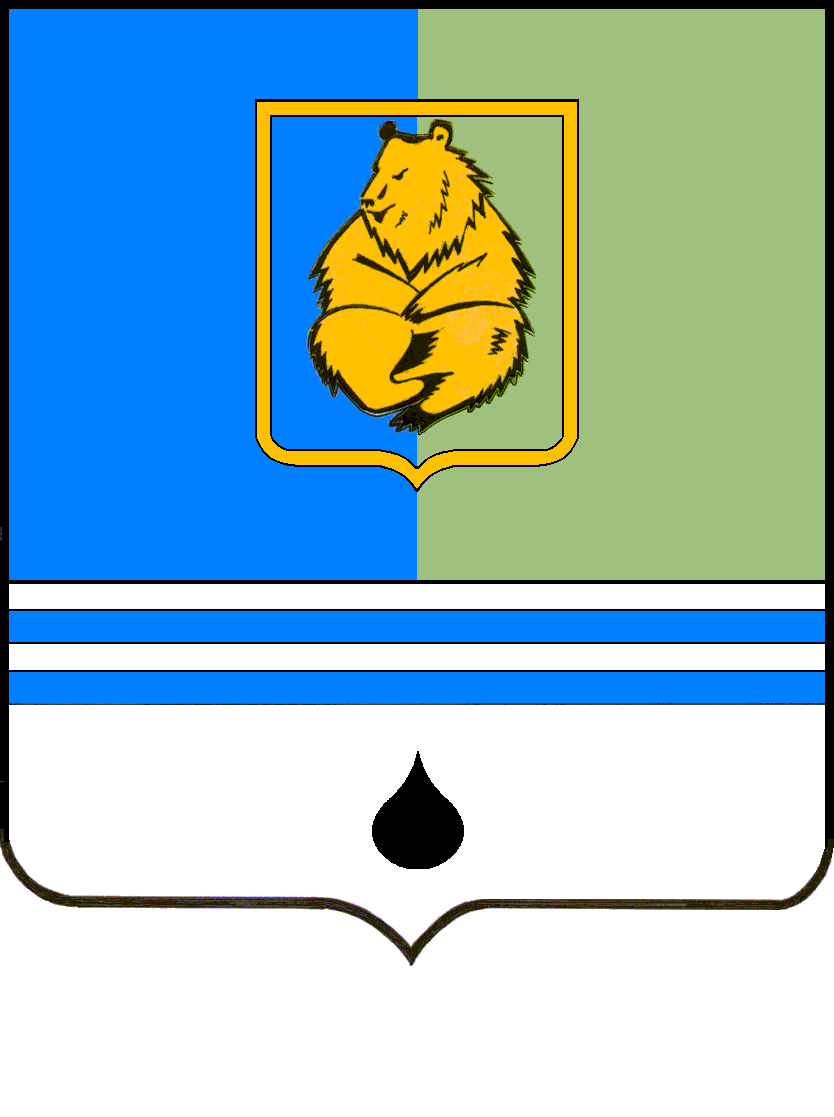 ПОСТАНОВЛЕНИЕАДМИНИСТРАЦИИ ГОРОДА КОГАЛЫМАХанты-Мансийского автономного округа - ЮгрыПОСТАНОВЛЕНИЕАДМИНИСТРАЦИИ ГОРОДА КОГАЛЫМАХанты-Мансийского автономного округа - ЮгрыПОСТАНОВЛЕНИЕАДМИНИСТРАЦИИ ГОРОДА КОГАЛЫМАХанты-Мансийского автономного округа - ЮгрыПОСТАНОВЛЕНИЕАДМИНИСТРАЦИИ ГОРОДА КОГАЛЫМАХанты-Мансийского автономного округа - Югрыот [Дата документа]от [Дата документа]№ [Номер документа]№ [Номер документа]от [Дата документа] № [Номер документа]Наименование муниципальной программыБезопасность жизнедеятельности населения города КогалымаБезопасность жизнедеятельности населения города КогалымаБезопасность жизнедеятельности населения города КогалымаБезопасность жизнедеятельности населения города КогалымаБезопасность жизнедеятельности населения города КогалымаСроки реализации муниципальной программыСроки реализации муниципальной программыСроки реализации муниципальной программыСроки реализации муниципальной программыСроки реализации муниципальной программыСроки реализации муниципальной программыСроки реализации муниципальной программы2023-2028 годы2023-2028 годы2023-2028 годыКуратор муниципальной программы Заместитель главы города Когалыма Качанов Александр МихайловичЗаместитель главы города Когалыма Качанов Александр МихайловичЗаместитель главы города Когалыма Качанов Александр МихайловичЗаместитель главы города Когалыма Качанов Александр МихайловичЗаместитель главы города Когалыма Качанов Александр МихайловичЗаместитель главы города Когалыма Качанов Александр МихайловичЗаместитель главы города Когалыма Качанов Александр МихайловичЗаместитель главы города Когалыма Качанов Александр МихайловичЗаместитель главы города Когалыма Качанов Александр МихайловичЗаместитель главы города Когалыма Качанов Александр МихайловичЗаместитель главы города Когалыма Качанов Александр МихайловичЗаместитель главы города Когалыма Качанов Александр МихайловичЗаместитель главы города Когалыма Качанов Александр МихайловичЗаместитель главы города Когалыма Качанов Александр МихайловичЗаместитель главы города Когалыма Качанов Александр МихайловичОтветственный исполнитель муниципальной программы Отдел по делам гражданской обороны и чрезвычайным ситуациям Администрации города КогалымаОтдел по делам гражданской обороны и чрезвычайным ситуациям Администрации города КогалымаОтдел по делам гражданской обороны и чрезвычайным ситуациям Администрации города КогалымаОтдел по делам гражданской обороны и чрезвычайным ситуациям Администрации города КогалымаОтдел по делам гражданской обороны и чрезвычайным ситуациям Администрации города КогалымаОтдел по делам гражданской обороны и чрезвычайным ситуациям Администрации города КогалымаОтдел по делам гражданской обороны и чрезвычайным ситуациям Администрации города КогалымаОтдел по делам гражданской обороны и чрезвычайным ситуациям Администрации города КогалымаОтдел по делам гражданской обороны и чрезвычайным ситуациям Администрации города КогалымаОтдел по делам гражданской обороны и чрезвычайным ситуациям Администрации города КогалымаОтдел по делам гражданской обороны и чрезвычайным ситуациям Администрации города КогалымаОтдел по делам гражданской обороны и чрезвычайным ситуациям Администрации города КогалымаОтдел по делам гражданской обороны и чрезвычайным ситуациям Администрации города КогалымаОтдел по делам гражданской обороны и чрезвычайным ситуациям Администрации города КогалымаОтдел по делам гражданской обороны и чрезвычайным ситуациям Администрации города КогалымаСоисполнители муниципальной программыМуниципальное казенное учреждение «Единая дежурно-диспетчерская служба города Когалыма»Муниципальное казенное учреждение «Единая дежурно-диспетчерская служба города Когалыма»Муниципальное казенное учреждение «Единая дежурно-диспетчерская служба города Когалыма»Муниципальное казенное учреждение «Единая дежурно-диспетчерская служба города Когалыма»Муниципальное казенное учреждение «Единая дежурно-диспетчерская служба города Когалыма»Муниципальное казенное учреждение «Единая дежурно-диспетчерская служба города Когалыма»Муниципальное казенное учреждение «Единая дежурно-диспетчерская служба города Когалыма»Муниципальное казенное учреждение «Единая дежурно-диспетчерская служба города Когалыма»Муниципальное казенное учреждение «Единая дежурно-диспетчерская служба города Когалыма»Муниципальное казенное учреждение «Единая дежурно-диспетчерская служба города Когалыма»Муниципальное казенное учреждение «Единая дежурно-диспетчерская служба города Когалыма»Муниципальное казенное учреждение «Единая дежурно-диспетчерская служба города Когалыма»Муниципальное казенное учреждение «Единая дежурно-диспетчерская служба города Когалыма»Муниципальное казенное учреждение «Единая дежурно-диспетчерская служба города Когалыма»Муниципальное казенное учреждение «Единая дежурно-диспетчерская служба города Когалыма»Национальная цель---------------Цели муниципальной программы 1. Обеспечение приемлемого уровня безопасности жизнедеятельности, необходимого уровня защищенности населения и территории города Когалыма, материальных и культурных ценностей от опасностей, возникающих при военных конфликтах и чрезвычайных ситуациях.2. Обеспечение необходимого уровня защищенности населения, имущества от пожаров на территории города Когалыма.3. Реализация единой государственной политики, в области гражданской обороны, защиты населения и территории от чрезвычайных ситуаций.1. Обеспечение приемлемого уровня безопасности жизнедеятельности, необходимого уровня защищенности населения и территории города Когалыма, материальных и культурных ценностей от опасностей, возникающих при военных конфликтах и чрезвычайных ситуациях.2. Обеспечение необходимого уровня защищенности населения, имущества от пожаров на территории города Когалыма.3. Реализация единой государственной политики, в области гражданской обороны, защиты населения и территории от чрезвычайных ситуаций.1. Обеспечение приемлемого уровня безопасности жизнедеятельности, необходимого уровня защищенности населения и территории города Когалыма, материальных и культурных ценностей от опасностей, возникающих при военных конфликтах и чрезвычайных ситуациях.2. Обеспечение необходимого уровня защищенности населения, имущества от пожаров на территории города Когалыма.3. Реализация единой государственной политики, в области гражданской обороны, защиты населения и территории от чрезвычайных ситуаций.1. Обеспечение приемлемого уровня безопасности жизнедеятельности, необходимого уровня защищенности населения и территории города Когалыма, материальных и культурных ценностей от опасностей, возникающих при военных конфликтах и чрезвычайных ситуациях.2. Обеспечение необходимого уровня защищенности населения, имущества от пожаров на территории города Когалыма.3. Реализация единой государственной политики, в области гражданской обороны, защиты населения и территории от чрезвычайных ситуаций.1. Обеспечение приемлемого уровня безопасности жизнедеятельности, необходимого уровня защищенности населения и территории города Когалыма, материальных и культурных ценностей от опасностей, возникающих при военных конфликтах и чрезвычайных ситуациях.2. Обеспечение необходимого уровня защищенности населения, имущества от пожаров на территории города Когалыма.3. Реализация единой государственной политики, в области гражданской обороны, защиты населения и территории от чрезвычайных ситуаций.1. Обеспечение приемлемого уровня безопасности жизнедеятельности, необходимого уровня защищенности населения и территории города Когалыма, материальных и культурных ценностей от опасностей, возникающих при военных конфликтах и чрезвычайных ситуациях.2. Обеспечение необходимого уровня защищенности населения, имущества от пожаров на территории города Когалыма.3. Реализация единой государственной политики, в области гражданской обороны, защиты населения и территории от чрезвычайных ситуаций.1. Обеспечение приемлемого уровня безопасности жизнедеятельности, необходимого уровня защищенности населения и территории города Когалыма, материальных и культурных ценностей от опасностей, возникающих при военных конфликтах и чрезвычайных ситуациях.2. Обеспечение необходимого уровня защищенности населения, имущества от пожаров на территории города Когалыма.3. Реализация единой государственной политики, в области гражданской обороны, защиты населения и территории от чрезвычайных ситуаций.1. Обеспечение приемлемого уровня безопасности жизнедеятельности, необходимого уровня защищенности населения и территории города Когалыма, материальных и культурных ценностей от опасностей, возникающих при военных конфликтах и чрезвычайных ситуациях.2. Обеспечение необходимого уровня защищенности населения, имущества от пожаров на территории города Когалыма.3. Реализация единой государственной политики, в области гражданской обороны, защиты населения и территории от чрезвычайных ситуаций.1. Обеспечение приемлемого уровня безопасности жизнедеятельности, необходимого уровня защищенности населения и территории города Когалыма, материальных и культурных ценностей от опасностей, возникающих при военных конфликтах и чрезвычайных ситуациях.2. Обеспечение необходимого уровня защищенности населения, имущества от пожаров на территории города Когалыма.3. Реализация единой государственной политики, в области гражданской обороны, защиты населения и территории от чрезвычайных ситуаций.1. Обеспечение приемлемого уровня безопасности жизнедеятельности, необходимого уровня защищенности населения и территории города Когалыма, материальных и культурных ценностей от опасностей, возникающих при военных конфликтах и чрезвычайных ситуациях.2. Обеспечение необходимого уровня защищенности населения, имущества от пожаров на территории города Когалыма.3. Реализация единой государственной политики, в области гражданской обороны, защиты населения и территории от чрезвычайных ситуаций.1. Обеспечение приемлемого уровня безопасности жизнедеятельности, необходимого уровня защищенности населения и территории города Когалыма, материальных и культурных ценностей от опасностей, возникающих при военных конфликтах и чрезвычайных ситуациях.2. Обеспечение необходимого уровня защищенности населения, имущества от пожаров на территории города Когалыма.3. Реализация единой государственной политики, в области гражданской обороны, защиты населения и территории от чрезвычайных ситуаций.1. Обеспечение приемлемого уровня безопасности жизнедеятельности, необходимого уровня защищенности населения и территории города Когалыма, материальных и культурных ценностей от опасностей, возникающих при военных конфликтах и чрезвычайных ситуациях.2. Обеспечение необходимого уровня защищенности населения, имущества от пожаров на территории города Когалыма.3. Реализация единой государственной политики, в области гражданской обороны, защиты населения и территории от чрезвычайных ситуаций.1. Обеспечение приемлемого уровня безопасности жизнедеятельности, необходимого уровня защищенности населения и территории города Когалыма, материальных и культурных ценностей от опасностей, возникающих при военных конфликтах и чрезвычайных ситуациях.2. Обеспечение необходимого уровня защищенности населения, имущества от пожаров на территории города Когалыма.3. Реализация единой государственной политики, в области гражданской обороны, защиты населения и территории от чрезвычайных ситуаций.1. Обеспечение приемлемого уровня безопасности жизнедеятельности, необходимого уровня защищенности населения и территории города Когалыма, материальных и культурных ценностей от опасностей, возникающих при военных конфликтах и чрезвычайных ситуациях.2. Обеспечение необходимого уровня защищенности населения, имущества от пожаров на территории города Когалыма.3. Реализация единой государственной политики, в области гражданской обороны, защиты населения и территории от чрезвычайных ситуаций.1. Обеспечение приемлемого уровня безопасности жизнедеятельности, необходимого уровня защищенности населения и территории города Когалыма, материальных и культурных ценностей от опасностей, возникающих при военных конфликтах и чрезвычайных ситуациях.2. Обеспечение необходимого уровня защищенности населения, имущества от пожаров на территории города Когалыма.3. Реализация единой государственной политики, в области гражданской обороны, защиты населения и территории от чрезвычайных ситуаций.Задачи муниципальной программы1. Совершенствование защиты населения, материальных и культурных ценностей от опасностей, возникающих при военных конфликтах и чрезвычайных ситуациях.2. Обеспечение необходимого уровня готовности систем управления, связи, информирования и оповещения, а также сил и средств, предназначенных для предупреждения и ликвидации чрезвычайных ситуаций.3. Организация обучения населения мерам пожарной безопасности и пропаганда в области пожарной безопасности, содействие распространению пожарно-технических знаний.1. Совершенствование защиты населения, материальных и культурных ценностей от опасностей, возникающих при военных конфликтах и чрезвычайных ситуациях.2. Обеспечение необходимого уровня готовности систем управления, связи, информирования и оповещения, а также сил и средств, предназначенных для предупреждения и ликвидации чрезвычайных ситуаций.3. Организация обучения населения мерам пожарной безопасности и пропаганда в области пожарной безопасности, содействие распространению пожарно-технических знаний.1. Совершенствование защиты населения, материальных и культурных ценностей от опасностей, возникающих при военных конфликтах и чрезвычайных ситуациях.2. Обеспечение необходимого уровня готовности систем управления, связи, информирования и оповещения, а также сил и средств, предназначенных для предупреждения и ликвидации чрезвычайных ситуаций.3. Организация обучения населения мерам пожарной безопасности и пропаганда в области пожарной безопасности, содействие распространению пожарно-технических знаний.1. Совершенствование защиты населения, материальных и культурных ценностей от опасностей, возникающих при военных конфликтах и чрезвычайных ситуациях.2. Обеспечение необходимого уровня готовности систем управления, связи, информирования и оповещения, а также сил и средств, предназначенных для предупреждения и ликвидации чрезвычайных ситуаций.3. Организация обучения населения мерам пожарной безопасности и пропаганда в области пожарной безопасности, содействие распространению пожарно-технических знаний.1. Совершенствование защиты населения, материальных и культурных ценностей от опасностей, возникающих при военных конфликтах и чрезвычайных ситуациях.2. Обеспечение необходимого уровня готовности систем управления, связи, информирования и оповещения, а также сил и средств, предназначенных для предупреждения и ликвидации чрезвычайных ситуаций.3. Организация обучения населения мерам пожарной безопасности и пропаганда в области пожарной безопасности, содействие распространению пожарно-технических знаний.1. Совершенствование защиты населения, материальных и культурных ценностей от опасностей, возникающих при военных конфликтах и чрезвычайных ситуациях.2. Обеспечение необходимого уровня готовности систем управления, связи, информирования и оповещения, а также сил и средств, предназначенных для предупреждения и ликвидации чрезвычайных ситуаций.3. Организация обучения населения мерам пожарной безопасности и пропаганда в области пожарной безопасности, содействие распространению пожарно-технических знаний.1. Совершенствование защиты населения, материальных и культурных ценностей от опасностей, возникающих при военных конфликтах и чрезвычайных ситуациях.2. Обеспечение необходимого уровня готовности систем управления, связи, информирования и оповещения, а также сил и средств, предназначенных для предупреждения и ликвидации чрезвычайных ситуаций.3. Организация обучения населения мерам пожарной безопасности и пропаганда в области пожарной безопасности, содействие распространению пожарно-технических знаний.1. Совершенствование защиты населения, материальных и культурных ценностей от опасностей, возникающих при военных конфликтах и чрезвычайных ситуациях.2. Обеспечение необходимого уровня готовности систем управления, связи, информирования и оповещения, а также сил и средств, предназначенных для предупреждения и ликвидации чрезвычайных ситуаций.3. Организация обучения населения мерам пожарной безопасности и пропаганда в области пожарной безопасности, содействие распространению пожарно-технических знаний.1. Совершенствование защиты населения, материальных и культурных ценностей от опасностей, возникающих при военных конфликтах и чрезвычайных ситуациях.2. Обеспечение необходимого уровня готовности систем управления, связи, информирования и оповещения, а также сил и средств, предназначенных для предупреждения и ликвидации чрезвычайных ситуаций.3. Организация обучения населения мерам пожарной безопасности и пропаганда в области пожарной безопасности, содействие распространению пожарно-технических знаний.1. Совершенствование защиты населения, материальных и культурных ценностей от опасностей, возникающих при военных конфликтах и чрезвычайных ситуациях.2. Обеспечение необходимого уровня готовности систем управления, связи, информирования и оповещения, а также сил и средств, предназначенных для предупреждения и ликвидации чрезвычайных ситуаций.3. Организация обучения населения мерам пожарной безопасности и пропаганда в области пожарной безопасности, содействие распространению пожарно-технических знаний.1. Совершенствование защиты населения, материальных и культурных ценностей от опасностей, возникающих при военных конфликтах и чрезвычайных ситуациях.2. Обеспечение необходимого уровня готовности систем управления, связи, информирования и оповещения, а также сил и средств, предназначенных для предупреждения и ликвидации чрезвычайных ситуаций.3. Организация обучения населения мерам пожарной безопасности и пропаганда в области пожарной безопасности, содействие распространению пожарно-технических знаний.1. Совершенствование защиты населения, материальных и культурных ценностей от опасностей, возникающих при военных конфликтах и чрезвычайных ситуациях.2. Обеспечение необходимого уровня готовности систем управления, связи, информирования и оповещения, а также сил и средств, предназначенных для предупреждения и ликвидации чрезвычайных ситуаций.3. Организация обучения населения мерам пожарной безопасности и пропаганда в области пожарной безопасности, содействие распространению пожарно-технических знаний.1. Совершенствование защиты населения, материальных и культурных ценностей от опасностей, возникающих при военных конфликтах и чрезвычайных ситуациях.2. Обеспечение необходимого уровня готовности систем управления, связи, информирования и оповещения, а также сил и средств, предназначенных для предупреждения и ликвидации чрезвычайных ситуаций.3. Организация обучения населения мерам пожарной безопасности и пропаганда в области пожарной безопасности, содействие распространению пожарно-технических знаний.1. Совершенствование защиты населения, материальных и культурных ценностей от опасностей, возникающих при военных конфликтах и чрезвычайных ситуациях.2. Обеспечение необходимого уровня готовности систем управления, связи, информирования и оповещения, а также сил и средств, предназначенных для предупреждения и ликвидации чрезвычайных ситуаций.3. Организация обучения населения мерам пожарной безопасности и пропаганда в области пожарной безопасности, содействие распространению пожарно-технических знаний.1. Совершенствование защиты населения, материальных и культурных ценностей от опасностей, возникающих при военных конфликтах и чрезвычайных ситуациях.2. Обеспечение необходимого уровня готовности систем управления, связи, информирования и оповещения, а также сил и средств, предназначенных для предупреждения и ликвидации чрезвычайных ситуаций.3. Организация обучения населения мерам пожарной безопасности и пропаганда в области пожарной безопасности, содействие распространению пожарно-технических знаний.4. Обеспечение необходимого уровня защищенности населения и объектов защиты от пожаров на территории города Когалыма.5. Создание условий для осуществления эффективной деятельности отдела по делам гражданской обороны и чрезвычайных ситуаций Администрации города Когалыма и муниципального учреждения.4. Обеспечение необходимого уровня защищенности населения и объектов защиты от пожаров на территории города Когалыма.5. Создание условий для осуществления эффективной деятельности отдела по делам гражданской обороны и чрезвычайных ситуаций Администрации города Когалыма и муниципального учреждения.4. Обеспечение необходимого уровня защищенности населения и объектов защиты от пожаров на территории города Когалыма.5. Создание условий для осуществления эффективной деятельности отдела по делам гражданской обороны и чрезвычайных ситуаций Администрации города Когалыма и муниципального учреждения.4. Обеспечение необходимого уровня защищенности населения и объектов защиты от пожаров на территории города Когалыма.5. Создание условий для осуществления эффективной деятельности отдела по делам гражданской обороны и чрезвычайных ситуаций Администрации города Когалыма и муниципального учреждения.4. Обеспечение необходимого уровня защищенности населения и объектов защиты от пожаров на территории города Когалыма.5. Создание условий для осуществления эффективной деятельности отдела по делам гражданской обороны и чрезвычайных ситуаций Администрации города Когалыма и муниципального учреждения.4. Обеспечение необходимого уровня защищенности населения и объектов защиты от пожаров на территории города Когалыма.5. Создание условий для осуществления эффективной деятельности отдела по делам гражданской обороны и чрезвычайных ситуаций Администрации города Когалыма и муниципального учреждения.4. Обеспечение необходимого уровня защищенности населения и объектов защиты от пожаров на территории города Когалыма.5. Создание условий для осуществления эффективной деятельности отдела по делам гражданской обороны и чрезвычайных ситуаций Администрации города Когалыма и муниципального учреждения.4. Обеспечение необходимого уровня защищенности населения и объектов защиты от пожаров на территории города Когалыма.5. Создание условий для осуществления эффективной деятельности отдела по делам гражданской обороны и чрезвычайных ситуаций Администрации города Когалыма и муниципального учреждения.4. Обеспечение необходимого уровня защищенности населения и объектов защиты от пожаров на территории города Когалыма.5. Создание условий для осуществления эффективной деятельности отдела по делам гражданской обороны и чрезвычайных ситуаций Администрации города Когалыма и муниципального учреждения.4. Обеспечение необходимого уровня защищенности населения и объектов защиты от пожаров на территории города Когалыма.5. Создание условий для осуществления эффективной деятельности отдела по делам гражданской обороны и чрезвычайных ситуаций Администрации города Когалыма и муниципального учреждения.4. Обеспечение необходимого уровня защищенности населения и объектов защиты от пожаров на территории города Когалыма.5. Создание условий для осуществления эффективной деятельности отдела по делам гражданской обороны и чрезвычайных ситуаций Администрации города Когалыма и муниципального учреждения.4. Обеспечение необходимого уровня защищенности населения и объектов защиты от пожаров на территории города Когалыма.5. Создание условий для осуществления эффективной деятельности отдела по делам гражданской обороны и чрезвычайных ситуаций Администрации города Когалыма и муниципального учреждения.4. Обеспечение необходимого уровня защищенности населения и объектов защиты от пожаров на территории города Когалыма.5. Создание условий для осуществления эффективной деятельности отдела по делам гражданской обороны и чрезвычайных ситуаций Администрации города Когалыма и муниципального учреждения.4. Обеспечение необходимого уровня защищенности населения и объектов защиты от пожаров на территории города Когалыма.5. Создание условий для осуществления эффективной деятельности отдела по делам гражданской обороны и чрезвычайных ситуаций Администрации города Когалыма и муниципального учреждения.4. Обеспечение необходимого уровня защищенности населения и объектов защиты от пожаров на территории города Когалыма.5. Создание условий для осуществления эффективной деятельности отдела по делам гражданской обороны и чрезвычайных ситуаций Администрации города Когалыма и муниципального учреждения.4. Обеспечение необходимого уровня защищенности населения и объектов защиты от пожаров на территории города Когалыма.5. Создание условий для осуществления эффективной деятельности отдела по делам гражданской обороны и чрезвычайных ситуаций Администрации города Когалыма и муниципального учреждения.Подпрограммы1. Организация и обеспечение мероприятий в сфере гражданской обороны, защиты населения и территории города Когалыма от чрезвычайных ситуаций.2. Укрепление пожарной безопасности в городе Когалыме.3. Материально-техническое и финансовое обеспечение деятельности структурного подразделения Администрации города Когалыма и муниципального учреждения города Когалыма.1. Организация и обеспечение мероприятий в сфере гражданской обороны, защиты населения и территории города Когалыма от чрезвычайных ситуаций.2. Укрепление пожарной безопасности в городе Когалыме.3. Материально-техническое и финансовое обеспечение деятельности структурного подразделения Администрации города Когалыма и муниципального учреждения города Когалыма.1. Организация и обеспечение мероприятий в сфере гражданской обороны, защиты населения и территории города Когалыма от чрезвычайных ситуаций.2. Укрепление пожарной безопасности в городе Когалыме.3. Материально-техническое и финансовое обеспечение деятельности структурного подразделения Администрации города Когалыма и муниципального учреждения города Когалыма.1. Организация и обеспечение мероприятий в сфере гражданской обороны, защиты населения и территории города Когалыма от чрезвычайных ситуаций.2. Укрепление пожарной безопасности в городе Когалыме.3. Материально-техническое и финансовое обеспечение деятельности структурного подразделения Администрации города Когалыма и муниципального учреждения города Когалыма.1. Организация и обеспечение мероприятий в сфере гражданской обороны, защиты населения и территории города Когалыма от чрезвычайных ситуаций.2. Укрепление пожарной безопасности в городе Когалыме.3. Материально-техническое и финансовое обеспечение деятельности структурного подразделения Администрации города Когалыма и муниципального учреждения города Когалыма.1. Организация и обеспечение мероприятий в сфере гражданской обороны, защиты населения и территории города Когалыма от чрезвычайных ситуаций.2. Укрепление пожарной безопасности в городе Когалыме.3. Материально-техническое и финансовое обеспечение деятельности структурного подразделения Администрации города Когалыма и муниципального учреждения города Когалыма.1. Организация и обеспечение мероприятий в сфере гражданской обороны, защиты населения и территории города Когалыма от чрезвычайных ситуаций.2. Укрепление пожарной безопасности в городе Когалыме.3. Материально-техническое и финансовое обеспечение деятельности структурного подразделения Администрации города Когалыма и муниципального учреждения города Когалыма.1. Организация и обеспечение мероприятий в сфере гражданской обороны, защиты населения и территории города Когалыма от чрезвычайных ситуаций.2. Укрепление пожарной безопасности в городе Когалыме.3. Материально-техническое и финансовое обеспечение деятельности структурного подразделения Администрации города Когалыма и муниципального учреждения города Когалыма.1. Организация и обеспечение мероприятий в сфере гражданской обороны, защиты населения и территории города Когалыма от чрезвычайных ситуаций.2. Укрепление пожарной безопасности в городе Когалыме.3. Материально-техническое и финансовое обеспечение деятельности структурного подразделения Администрации города Когалыма и муниципального учреждения города Когалыма.1. Организация и обеспечение мероприятий в сфере гражданской обороны, защиты населения и территории города Когалыма от чрезвычайных ситуаций.2. Укрепление пожарной безопасности в городе Когалыме.3. Материально-техническое и финансовое обеспечение деятельности структурного подразделения Администрации города Когалыма и муниципального учреждения города Когалыма.1. Организация и обеспечение мероприятий в сфере гражданской обороны, защиты населения и территории города Когалыма от чрезвычайных ситуаций.2. Укрепление пожарной безопасности в городе Когалыме.3. Материально-техническое и финансовое обеспечение деятельности структурного подразделения Администрации города Когалыма и муниципального учреждения города Когалыма.1. Организация и обеспечение мероприятий в сфере гражданской обороны, защиты населения и территории города Когалыма от чрезвычайных ситуаций.2. Укрепление пожарной безопасности в городе Когалыме.3. Материально-техническое и финансовое обеспечение деятельности структурного подразделения Администрации города Когалыма и муниципального учреждения города Когалыма.1. Организация и обеспечение мероприятий в сфере гражданской обороны, защиты населения и территории города Когалыма от чрезвычайных ситуаций.2. Укрепление пожарной безопасности в городе Когалыме.3. Материально-техническое и финансовое обеспечение деятельности структурного подразделения Администрации города Когалыма и муниципального учреждения города Когалыма.1. Организация и обеспечение мероприятий в сфере гражданской обороны, защиты населения и территории города Когалыма от чрезвычайных ситуаций.2. Укрепление пожарной безопасности в городе Когалыме.3. Материально-техническое и финансовое обеспечение деятельности структурного подразделения Администрации города Когалыма и муниципального учреждения города Когалыма.1. Организация и обеспечение мероприятий в сфере гражданской обороны, защиты населения и территории города Когалыма от чрезвычайных ситуаций.2. Укрепление пожарной безопасности в городе Когалыме.3. Материально-техническое и финансовое обеспечение деятельности структурного подразделения Администрации города Когалыма и муниципального учреждения города Когалыма.1. Организация и обеспечение мероприятий в сфере гражданской обороны, защиты населения и территории города Когалыма от чрезвычайных ситуаций.2. Укрепление пожарной безопасности в городе Когалыме.3. Материально-техническое и финансовое обеспечение деятельности структурного подразделения Администрации города Когалыма и муниципального учреждения города Когалыма.Целевые показатели муниципальной программы№ п/пНаименование целевого показателяНаименование целевого показателяДокумент – основаниеЗначение показателя по годамЗначение показателя по годамЗначение показателя по годамЗначение показателя по годамЗначение показателя по годамЗначение показателя по годамЗначение показателя по годамЗначение показателя по годамЗначение показателя по годамЗначение показателя по годамЦелевые показатели муниципальной программы№ п/пНаименование целевого показателяНаименование целевого показателяДокумент – основаниеБазовое значениеБазовое значение2023202420252026202720282028На момент окончания реализации муниципальной программыОтветственный исполнитель/ соисполнитель за достижение показателяОтветственный исполнитель/ соисполнитель за достижение показателяIОбеспечение безопасности населения на водных объектах города Когалыма, (единиц). Постановление Правительства Ханты-Мансийского автономного округа – Югры от 09.10.2007 №241-п «Об утверждении Правил охраны жизни людей на водных объектах в Ханты-Мансийском автономном округе - Югре»,постановление Главы города Когалыма от 02.04.2008 №721 «Об утверждении Положения об осуществлении мероприятий по обеспечению безопасности людей на водных объектах, охране их жизни и здоровья в городе Когалыме»,постановление Главы города Когалыма от 30.06.2008 Постановление Правительства Ханты-Мансийского автономного округа – Югры от 09.10.2007 №241-п «Об утверждении Правил охраны жизни людей на водных объектах в Ханты-Мансийском автономном округе - Югре»,постановление Главы города Когалыма от 02.04.2008 №721 «Об утверждении Положения об осуществлении мероприятий по обеспечению безопасности людей на водных объектах, охране их жизни и здоровья в городе Когалыме»,постановление Главы города Когалыма от 30.06.2008 1111111111Отдел по делам гражданской обороны и чрезвычайным ситуациям Администрации города КогалымаОтдел по делам гражданской обороны и чрезвычайным ситуациям Администрации города Когалыма№1504 «Об утверждении Положения о создании условий для массового отдыха жителей города Когалыма и организации обустройства мест массового отдыха населения»,постановление Администрации города Когалыма от 01.06.2015 №1604 «Об утверждении Правил использования водных объектов общего пользования, расположенных в городе Когалыме, для личных и бытовых нужд и информирования населения об ограничениях использования таких водных объектов»IIОбеспечение готовности территориальной автоматизированной системы централизованного оповещения населения города Когалыма, (%)Приказ МЧС России №578, Минкомсвязи России №365 от 31.07.2020 «Об утверждении Положения о системах оповещения населения»100100100100100100100100Отдел по делам гражданской обороны и чрезвычайным ситуациям Администрации города Когалыма/ Муниципальное казенное учреждение «Единая дежурно-диспетчерская служба города Когалыма»IIIОбеспечение информированности и уровня знаний в области гражданской обороны, защиты от чрезвычайных ситуаций и пожарной безопасности населения города Когалыма, (%)Постановление Правительства Российской Федерации от 02.11.2000 №841 «Об утверждении Положения о подготовке населения в области гражданской обороны», постановление Правительства Российской Федерации от 18.09.2020 №1485 «Об утверждении Положения о подготовке граждан Российской Федерации, иностранных граждан и лиц без гражданства в области защиты от чрезвычайных ситуаций природного и техногенного характера»100100100100100100100100Отдел по делам гражданской обороны и чрезвычайным ситуациям Администрации города Когалыма/ Муниципальное казенное учреждение «Единая дежурно-диспетчерская служба города Когалыма» IVУровень обеспеченности города Когалыма доступной пожарной помощью, (%)Постановление Главы города Когалыма от 29.02.2008 №458 «О создании, содержании и организации деятельности аварийно-спасательных служб и аварийно-спасательных формирований на территории города Когалыма»100100100100100100100100Отдел по делам гражданской обороны и чрезвычайным ситуациям Администрации города КогалымаПараметры финансового обеспечения муниципальной программыИсточники финансированияРасходы по годам (тыс. рублей)Расходы по годам (тыс. рублей)Расходы по годам (тыс. рублей)Расходы по годам (тыс. рублей)Расходы по годам (тыс. рублей)Расходы по годам (тыс. рублей)Расходы по годам (тыс. рублей)Расходы по годам (тыс. рублей)Параметры финансового обеспечения муниципальной программыИсточники финансированияВсего2023202420252026202720272028Параметры финансового обеспечения муниципальной программывсего280 234,045 741,847 179,846 828,146 828,146 828,146 828,146 828,1Параметры финансового обеспечения муниципальной программыфедеральный бюджет0,00,00,00,00,00,00,00,0Параметры финансового обеспечения муниципальной программыбюджет автономного округа0,00,00,00,00,00,00,00,0Параметры финансового обеспечения муниципальной программыбюджет города Когалыма280 234,045 741,847 179,846 828,146 828,146 828,146 828,146 828,1Параметры финансового обеспечения муниципальной программыиные источники финансирования0,00,00,00,00,00,00,00,0Параметры финансового обеспечения портфеля проектов, проекта, направленных в том числе на реализацию в автономном округе) национальных проектов (программ) Российской Федерации участие, в котором принимает город Когалым Источники финансированияРасходы по годам (тыс. рублей)Расходы по годам (тыс. рублей)Расходы по годам (тыс. рублей)Расходы по годам (тыс. рублей)Расходы по годам (тыс. рублей)Расходы по годам (тыс. рублей)Расходы по годам (тыс. рублей)Расходы по годам (тыс. рублей)Параметры финансового обеспечения портфеля проектов, проекта, направленных в том числе на реализацию в автономном округе) национальных проектов (программ) Российской Федерации участие, в котором принимает город Когалым Источники финансированияВсего2023202420252026202720272028Параметры финансового обеспечения портфеля проектов, проекта, направленных в том числе на реализацию в автономном округе) национальных проектов (программ) Российской Федерации участие, в котором принимает город Когалым всего0,00,00,00,00,00,00,00,0Параметры финансового обеспечения портфеля проектов, проекта, направленных в том числе на реализацию в автономном округе) национальных проектов (программ) Российской Федерации участие, в котором принимает город Когалым федеральный бюджет0,00,00,00,00,00,00,00,0Параметры финансового обеспечения портфеля проектов, проекта, направленных в том числе на реализацию в автономном округе) национальных проектов (программ) Российской Федерации участие, в котором принимает город Когалым бюджет автономного округа0,00,00,00,00,00,00,00,0Параметры финансового обеспечения портфеля проектов, проекта, направленных в том числе на реализацию в автономном округе) национальных проектов (программ) Российской Федерации участие, в котором принимает город Когалым бюджет города Когалыма0,00,00,00,00,00,00,00,0Параметры финансового обеспечения портфеля проектов, проекта, направленных в том числе на реализацию в автономном округе) национальных проектов (программ) Российской Федерации участие, в котором принимает город Когалым иные источники финансирования0,00,00,00,00,00,00,00,0Объем налоговых расходов города Когалыма Расходы по годам (тыс. рублей)Расходы по годам (тыс. рублей)Расходы по годам (тыс. рублей)Расходы по годам (тыс. рублей)Расходы по годам (тыс. рублей)Расходы по годам (тыс. рублей)Расходы по годам (тыс. рублей)Расходы по годам (тыс. рублей)Объем налоговых расходов города Когалыма Всего20232024202520262026202720280,00,00,00,00,00,00,00,0Номер структурного элемента (основного мероприятия)Структурный элемент (основное мероприятие) муниципальной программыОтветственный исполнитель/соисполнитель, учреждение, организацияИсточники финансированияФинансовые затраты на реализацию (тыс. рублей)Финансовые затраты на реализацию (тыс. рублей)Финансовые затраты на реализацию (тыс. рублей)Финансовые затраты на реализацию (тыс. рублей)Финансовые затраты на реализацию (тыс. рублей)Финансовые затраты на реализацию (тыс. рублей)Финансовые затраты на реализацию (тыс. рублей)Номер структурного элемента (основного мероприятия)Структурный элемент (основное мероприятие) муниципальной программыОтветственный исполнитель/соисполнитель, учреждение, организацияИсточники финансированиявсегов том числев том числев том числев том числев том числев том числеНомер структурного элемента (основного мероприятия)Структурный элемент (основное мероприятие) муниципальной программыОтветственный исполнитель/соисполнитель, учреждение, организацияИсточники финансированиявсего2023202420252026202720281234567891011Цель1. Обеспечение приемлемого уровня безопасности жизнедеятельности, необходимого уровня защищенности населения и территории города Когалыма, материальных и культурных ценностей от опасностей, возникающих при военных конфликтах и чрезвычайных ситуациях.Цель1. Обеспечение приемлемого уровня безопасности жизнедеятельности, необходимого уровня защищенности населения и территории города Когалыма, материальных и культурных ценностей от опасностей, возникающих при военных конфликтах и чрезвычайных ситуациях.Цель1. Обеспечение приемлемого уровня безопасности жизнедеятельности, необходимого уровня защищенности населения и территории города Когалыма, материальных и культурных ценностей от опасностей, возникающих при военных конфликтах и чрезвычайных ситуациях.Цель1. Обеспечение приемлемого уровня безопасности жизнедеятельности, необходимого уровня защищенности населения и территории города Когалыма, материальных и культурных ценностей от опасностей, возникающих при военных конфликтах и чрезвычайных ситуациях.Цель1. Обеспечение приемлемого уровня безопасности жизнедеятельности, необходимого уровня защищенности населения и территории города Когалыма, материальных и культурных ценностей от опасностей, возникающих при военных конфликтах и чрезвычайных ситуациях.Цель1. Обеспечение приемлемого уровня безопасности жизнедеятельности, необходимого уровня защищенности населения и территории города Когалыма, материальных и культурных ценностей от опасностей, возникающих при военных конфликтах и чрезвычайных ситуациях.Цель1. Обеспечение приемлемого уровня безопасности жизнедеятельности, необходимого уровня защищенности населения и территории города Когалыма, материальных и культурных ценностей от опасностей, возникающих при военных конфликтах и чрезвычайных ситуациях.Цель1. Обеспечение приемлемого уровня безопасности жизнедеятельности, необходимого уровня защищенности населения и территории города Когалыма, материальных и культурных ценностей от опасностей, возникающих при военных конфликтах и чрезвычайных ситуациях.Цель1. Обеспечение приемлемого уровня безопасности жизнедеятельности, необходимого уровня защищенности населения и территории города Когалыма, материальных и культурных ценностей от опасностей, возникающих при военных конфликтах и чрезвычайных ситуациях.Цель1. Обеспечение приемлемого уровня безопасности жизнедеятельности, необходимого уровня защищенности населения и территории города Когалыма, материальных и культурных ценностей от опасностей, возникающих при военных конфликтах и чрезвычайных ситуациях.Цель1. Обеспечение приемлемого уровня безопасности жизнедеятельности, необходимого уровня защищенности населения и территории города Когалыма, материальных и культурных ценностей от опасностей, возникающих при военных конфликтах и чрезвычайных ситуациях.Задача 1. Совершенствование защиты населения, материальных и культурных ценностей от опасностей, возникающих при военных конфликтах и чрезвычайных ситуациях;Задача 2. Обеспечение необходимого уровня готовности систем управления, связи, информирования и оповещения, а также сил и средств, предназначенных для предупреждения и ликвидации чрезвычайных ситуаций.Задача 1. Совершенствование защиты населения, материальных и культурных ценностей от опасностей, возникающих при военных конфликтах и чрезвычайных ситуациях;Задача 2. Обеспечение необходимого уровня готовности систем управления, связи, информирования и оповещения, а также сил и средств, предназначенных для предупреждения и ликвидации чрезвычайных ситуаций.Задача 1. Совершенствование защиты населения, материальных и культурных ценностей от опасностей, возникающих при военных конфликтах и чрезвычайных ситуациях;Задача 2. Обеспечение необходимого уровня готовности систем управления, связи, информирования и оповещения, а также сил и средств, предназначенных для предупреждения и ликвидации чрезвычайных ситуаций.Задача 1. Совершенствование защиты населения, материальных и культурных ценностей от опасностей, возникающих при военных конфликтах и чрезвычайных ситуациях;Задача 2. Обеспечение необходимого уровня готовности систем управления, связи, информирования и оповещения, а также сил и средств, предназначенных для предупреждения и ликвидации чрезвычайных ситуаций.Задача 1. Совершенствование защиты населения, материальных и культурных ценностей от опасностей, возникающих при военных конфликтах и чрезвычайных ситуациях;Задача 2. Обеспечение необходимого уровня готовности систем управления, связи, информирования и оповещения, а также сил и средств, предназначенных для предупреждения и ликвидации чрезвычайных ситуаций.Задача 1. Совершенствование защиты населения, материальных и культурных ценностей от опасностей, возникающих при военных конфликтах и чрезвычайных ситуациях;Задача 2. Обеспечение необходимого уровня готовности систем управления, связи, информирования и оповещения, а также сил и средств, предназначенных для предупреждения и ликвидации чрезвычайных ситуаций.Задача 1. Совершенствование защиты населения, материальных и культурных ценностей от опасностей, возникающих при военных конфликтах и чрезвычайных ситуациях;Задача 2. Обеспечение необходимого уровня готовности систем управления, связи, информирования и оповещения, а также сил и средств, предназначенных для предупреждения и ликвидации чрезвычайных ситуаций.Задача 1. Совершенствование защиты населения, материальных и культурных ценностей от опасностей, возникающих при военных конфликтах и чрезвычайных ситуациях;Задача 2. Обеспечение необходимого уровня готовности систем управления, связи, информирования и оповещения, а также сил и средств, предназначенных для предупреждения и ликвидации чрезвычайных ситуаций.Задача 1. Совершенствование защиты населения, материальных и культурных ценностей от опасностей, возникающих при военных конфликтах и чрезвычайных ситуациях;Задача 2. Обеспечение необходимого уровня готовности систем управления, связи, информирования и оповещения, а также сил и средств, предназначенных для предупреждения и ликвидации чрезвычайных ситуаций.Задача 1. Совершенствование защиты населения, материальных и культурных ценностей от опасностей, возникающих при военных конфликтах и чрезвычайных ситуациях;Задача 2. Обеспечение необходимого уровня готовности систем управления, связи, информирования и оповещения, а также сил и средств, предназначенных для предупреждения и ликвидации чрезвычайных ситуаций.Задача 1. Совершенствование защиты населения, материальных и культурных ценностей от опасностей, возникающих при военных конфликтах и чрезвычайных ситуациях;Задача 2. Обеспечение необходимого уровня готовности систем управления, связи, информирования и оповещения, а также сил и средств, предназначенных для предупреждения и ликвидации чрезвычайных ситуаций.Подпрограмма 1: Организация и обеспечение мероприятий в сфере гражданской обороны, защиты населения и территории города Когалыма от чрезвычайных ситуацийПодпрограмма 1: Организация и обеспечение мероприятий в сфере гражданской обороны, защиты населения и территории города Когалыма от чрезвычайных ситуацийПодпрограмма 1: Организация и обеспечение мероприятий в сфере гражданской обороны, защиты населения и территории города Когалыма от чрезвычайных ситуацийПодпрограмма 1: Организация и обеспечение мероприятий в сфере гражданской обороны, защиты населения и территории города Когалыма от чрезвычайных ситуацийПодпрограмма 1: Организация и обеспечение мероприятий в сфере гражданской обороны, защиты населения и территории города Когалыма от чрезвычайных ситуацийПодпрограмма 1: Организация и обеспечение мероприятий в сфере гражданской обороны, защиты населения и территории города Когалыма от чрезвычайных ситуацийПодпрограмма 1: Организация и обеспечение мероприятий в сфере гражданской обороны, защиты населения и территории города Когалыма от чрезвычайных ситуацийПодпрограмма 1: Организация и обеспечение мероприятий в сфере гражданской обороны, защиты населения и территории города Когалыма от чрезвычайных ситуацийПодпрограмма 1: Организация и обеспечение мероприятий в сфере гражданской обороны, защиты населения и территории города Когалыма от чрезвычайных ситуацийПодпрограмма 1: Организация и обеспечение мероприятий в сфере гражданской обороны, защиты населения и территории города Когалыма от чрезвычайных ситуацийПодпрограмма 1: Организация и обеспечение мероприятий в сфере гражданской обороны, защиты населения и территории города Когалыма от чрезвычайных ситуацийПроцессная частьПроцессная частьПроцессная частьПроцессная частьПроцессная частьПроцессная частьПроцессная частьПроцессная частьПроцессная частьПроцессная частьПроцессная часть1.1.Обеспечение безопасности населения на водных объектах города Когалыма (I)Отдел по делам гражданской обороны и чрезвычайных ситуаций Администрации города Когалымавсего3 962,90706,90601,60663,60663,60663,60663,601.1.Обеспечение безопасности населения на водных объектах города Когалыма (I)Отдел по делам гражданской обороны и чрезвычайных ситуаций Администрации города Когалымабюджет города Когалыма3 962,90706,90601,60663,60663,60663,60663,601.2.Содержание и развитие территориальной автоматизированной системы централизованного оповещения населения города Когалыма (II)Отдел по делам гражданской обороны и чрезвычайных ситуаций Администрации города Когалыма/ Муниципальное казённое учреждение «Единая дежурно- диспетчерская служба города Когалыма»всего31 902,605 317,105 317,105 317,105 317,105 317,105 317,101.2.Содержание и развитие территориальной автоматизированной системы централизованного оповещения населения города Когалыма (II)Отдел по делам гражданской обороны и чрезвычайных ситуаций Администрации города Когалыма/ Муниципальное казённое учреждение «Единая дежурно- диспетчерская служба города Когалыма»бюджет города Когалыма31 902,605 317,105 317,105 317,105 317,105 317,105 317,101.3.Снижение рисков и смягчение последствий чрезвычайных ситуаций природного и техногенного характера на территории города Когалыма (III)Отдел по делам гражданской обороны и чрезвычайных ситуаций Администрации города Когалымавсего129,20129,200,000,000,000,000,001.3.Снижение рисков и смягчение последствий чрезвычайных ситуаций природного и техногенного характера на территории города Когалыма (III)Отдел по делам гражданской обороны и чрезвычайных ситуаций Администрации города Когалымабюджет города Когалыма129,20129,200,000,000,000,000,00 1.4.Организация, содержание и развитие муниципальных курсов гражданской обороны в городе Когалыме (III)Отдел по делам гражданской обороны и чрезвычайных ситуаций Администрации города Когалымавсего600,00100,00100,00100,00100,00100,00100,00 1.4.Организация, содержание и развитие муниципальных курсов гражданской обороны в городе Когалыме (III)Отдел по делам гражданской обороны и чрезвычайных ситуаций Администрации города Когалымабюджет города Когалыма600,00100,00100,00100,00100,00100,00100,00Итого по подпрограмме 1Итого по подпрограмме 1всего36 594,706 253,206 018,706 080,706 080,706 080,706 080,70Итого по подпрограмме 1Итого по подпрограмме 1бюджет города Когалыма36 594,706 253,206 018,706 080,706 080,706 080,706 080,70в том числе:в том числе:Процессная часть подпрограммы 1Процессная часть подпрограммы 1всего36 594,706 253,206 018,706 080,706 080,706 080,706 080,70Процессная часть подпрограммы 1Процессная часть подпрограммы 1бюджет города Когалыма36 594,706 253,206 018,706 080,706 080,706 080,706 080,70Цель 2. Обеспечение необходимого уровня защищенности населения, имущества от пожаров на территории города Когалыма.Цель 2. Обеспечение необходимого уровня защищенности населения, имущества от пожаров на территории города Когалыма.Цель 2. Обеспечение необходимого уровня защищенности населения, имущества от пожаров на территории города Когалыма.Цель 2. Обеспечение необходимого уровня защищенности населения, имущества от пожаров на территории города Когалыма.Цель 2. Обеспечение необходимого уровня защищенности населения, имущества от пожаров на территории города Когалыма.Цель 2. Обеспечение необходимого уровня защищенности населения, имущества от пожаров на территории города Когалыма.Цель 2. Обеспечение необходимого уровня защищенности населения, имущества от пожаров на территории города Когалыма.Цель 2. Обеспечение необходимого уровня защищенности населения, имущества от пожаров на территории города Когалыма.Цель 2. Обеспечение необходимого уровня защищенности населения, имущества от пожаров на территории города Когалыма.Цель 2. Обеспечение необходимого уровня защищенности населения, имущества от пожаров на территории города Когалыма.Цель 2. Обеспечение необходимого уровня защищенности населения, имущества от пожаров на территории города Когалыма.Задача 3. Организация обучения населения мерам пожарной безопасности и пропаганда в области пожарной безопасности, содействие распространению пожарно-технических знаний;Задача 4. Обеспечение необходимого уровня защищенности населения и объектов защиты от пожаров на территории города Когалыма.Задача 3. Организация обучения населения мерам пожарной безопасности и пропаганда в области пожарной безопасности, содействие распространению пожарно-технических знаний;Задача 4. Обеспечение необходимого уровня защищенности населения и объектов защиты от пожаров на территории города Когалыма.Задача 3. Организация обучения населения мерам пожарной безопасности и пропаганда в области пожарной безопасности, содействие распространению пожарно-технических знаний;Задача 4. Обеспечение необходимого уровня защищенности населения и объектов защиты от пожаров на территории города Когалыма.Задача 3. Организация обучения населения мерам пожарной безопасности и пропаганда в области пожарной безопасности, содействие распространению пожарно-технических знаний;Задача 4. Обеспечение необходимого уровня защищенности населения и объектов защиты от пожаров на территории города Когалыма.Задача 3. Организация обучения населения мерам пожарной безопасности и пропаганда в области пожарной безопасности, содействие распространению пожарно-технических знаний;Задача 4. Обеспечение необходимого уровня защищенности населения и объектов защиты от пожаров на территории города Когалыма.Задача 3. Организация обучения населения мерам пожарной безопасности и пропаганда в области пожарной безопасности, содействие распространению пожарно-технических знаний;Задача 4. Обеспечение необходимого уровня защищенности населения и объектов защиты от пожаров на территории города Когалыма.Задача 3. Организация обучения населения мерам пожарной безопасности и пропаганда в области пожарной безопасности, содействие распространению пожарно-технических знаний;Задача 4. Обеспечение необходимого уровня защищенности населения и объектов защиты от пожаров на территории города Когалыма.Задача 3. Организация обучения населения мерам пожарной безопасности и пропаганда в области пожарной безопасности, содействие распространению пожарно-технических знаний;Задача 4. Обеспечение необходимого уровня защищенности населения и объектов защиты от пожаров на территории города Когалыма.Задача 3. Организация обучения населения мерам пожарной безопасности и пропаганда в области пожарной безопасности, содействие распространению пожарно-технических знаний;Задача 4. Обеспечение необходимого уровня защищенности населения и объектов защиты от пожаров на территории города Когалыма.Задача 3. Организация обучения населения мерам пожарной безопасности и пропаганда в области пожарной безопасности, содействие распространению пожарно-технических знаний;Задача 4. Обеспечение необходимого уровня защищенности населения и объектов защиты от пожаров на территории города Когалыма.Задача 3. Организация обучения населения мерам пожарной безопасности и пропаганда в области пожарной безопасности, содействие распространению пожарно-технических знаний;Задача 4. Обеспечение необходимого уровня защищенности населения и объектов защиты от пожаров на территории города Когалыма.Подпрограмма 2 Укрепление пожарной безопасности в городе КогалымеПодпрограмма 2 Укрепление пожарной безопасности в городе КогалымеПодпрограмма 2 Укрепление пожарной безопасности в городе КогалымеПодпрограмма 2 Укрепление пожарной безопасности в городе КогалымеПодпрограмма 2 Укрепление пожарной безопасности в городе КогалымеПодпрограмма 2 Укрепление пожарной безопасности в городе КогалымеПодпрограмма 2 Укрепление пожарной безопасности в городе КогалымеПодпрограмма 2 Укрепление пожарной безопасности в городе КогалымеПодпрограмма 2 Укрепление пожарной безопасности в городе КогалымеПодпрограмма 2 Укрепление пожарной безопасности в городе КогалымеПодпрограмма 2 Укрепление пожарной безопасности в городе КогалымеПроцессная частьПроцессная частьПроцессная частьПроцессная частьПроцессная частьПроцессная частьПроцессная частьПроцессная частьПроцессная частьПроцессная частьПроцессная часть2.1.Организация противопожарной пропаганды и обучение населения мерам пожарной безопасности (III)Отдел по делам гражданской обороны и чрезвычайных ситуаций Администрации города Когалымавсего1 484,00237,00299,00237,00237,00237,00237,002.1.Организация противопожарной пропаганды и обучение населения мерам пожарной безопасности (III)Отдел по делам гражданской обороны и чрезвычайных ситуаций Администрации города Когалымабюджет города Когалыма1 484,00237,00299,00237,00237,00237,00237,002.2.Приобретение средств для организации пожаротушения (IV)Отдел по делам гражданской обороны и чрезвычайных ситуаций Администрации города Когалымавсего617,40102,90102,90102,90102,90102,90102,902.2.Приобретение средств для организации пожаротушения (IV)Отдел по делам гражданской обороны и чрезвычайных ситуаций Администрации города Когалымабюджет города Когалыма617,40102,90102,90102,90102,90102,90102,90Итого по подпрограмме 2Итого по подпрограмме 2всего2 101,40339,90401,90339,90339,90339,90339,90Итого по подпрограмме 2Итого по подпрограмме 2бюджет города Когалыма2 101,40339,90401,90339,90339,90339,90339,90в том числе:в том числе:Процессная часть подпрограммы 2Процессная часть подпрограммы 2всего2 101,40339,90401,90339,90339,90339,90339,90Процессная часть подпрограммы 2Процессная часть подпрограммы 2бюджет города Когалыма2 101,40339,90401,90339,90339,90339,90339,90Цель 3. Реализация единой государственной политики, в области гражданской обороны, защиты населения и территории от чрезвычайных ситуаций.Цель 3. Реализация единой государственной политики, в области гражданской обороны, защиты населения и территории от чрезвычайных ситуаций.Цель 3. Реализация единой государственной политики, в области гражданской обороны, защиты населения и территории от чрезвычайных ситуаций.Цель 3. Реализация единой государственной политики, в области гражданской обороны, защиты населения и территории от чрезвычайных ситуаций.Цель 3. Реализация единой государственной политики, в области гражданской обороны, защиты населения и территории от чрезвычайных ситуаций.Цель 3. Реализация единой государственной политики, в области гражданской обороны, защиты населения и территории от чрезвычайных ситуаций.Цель 3. Реализация единой государственной политики, в области гражданской обороны, защиты населения и территории от чрезвычайных ситуаций.Цель 3. Реализация единой государственной политики, в области гражданской обороны, защиты населения и территории от чрезвычайных ситуаций.Цель 3. Реализация единой государственной политики, в области гражданской обороны, защиты населения и территории от чрезвычайных ситуаций.Цель 3. Реализация единой государственной политики, в области гражданской обороны, защиты населения и территории от чрезвычайных ситуаций.Цель 3. Реализация единой государственной политики, в области гражданской обороны, защиты населения и территории от чрезвычайных ситуаций.Задача 5. Создание условий для осуществления эффективной деятельности отдела по делам гражданской обороны и чрезвычайных ситуаций Администрации города Когалыма и муниципального учреждения.Задача 5. Создание условий для осуществления эффективной деятельности отдела по делам гражданской обороны и чрезвычайных ситуаций Администрации города Когалыма и муниципального учреждения.Задача 5. Создание условий для осуществления эффективной деятельности отдела по делам гражданской обороны и чрезвычайных ситуаций Администрации города Когалыма и муниципального учреждения.Задача 5. Создание условий для осуществления эффективной деятельности отдела по делам гражданской обороны и чрезвычайных ситуаций Администрации города Когалыма и муниципального учреждения.Задача 5. Создание условий для осуществления эффективной деятельности отдела по делам гражданской обороны и чрезвычайных ситуаций Администрации города Когалыма и муниципального учреждения.Задача 5. Создание условий для осуществления эффективной деятельности отдела по делам гражданской обороны и чрезвычайных ситуаций Администрации города Когалыма и муниципального учреждения.Задача 5. Создание условий для осуществления эффективной деятельности отдела по делам гражданской обороны и чрезвычайных ситуаций Администрации города Когалыма и муниципального учреждения.Задача 5. Создание условий для осуществления эффективной деятельности отдела по делам гражданской обороны и чрезвычайных ситуаций Администрации города Когалыма и муниципального учреждения.Задача 5. Создание условий для осуществления эффективной деятельности отдела по делам гражданской обороны и чрезвычайных ситуаций Администрации города Когалыма и муниципального учреждения.Задача 5. Создание условий для осуществления эффективной деятельности отдела по делам гражданской обороны и чрезвычайных ситуаций Администрации города Когалыма и муниципального учреждения.Задача 5. Создание условий для осуществления эффективной деятельности отдела по делам гражданской обороны и чрезвычайных ситуаций Администрации города Когалыма и муниципального учреждения.Подпрограмма 3 Материально-техническое и финансовое обеспечение деятельности структурного подразделения Администрации города Когалыма и муниципального учреждения города КогалымаПодпрограмма 3 Материально-техническое и финансовое обеспечение деятельности структурного подразделения Администрации города Когалыма и муниципального учреждения города КогалымаПодпрограмма 3 Материально-техническое и финансовое обеспечение деятельности структурного подразделения Администрации города Когалыма и муниципального учреждения города КогалымаПодпрограмма 3 Материально-техническое и финансовое обеспечение деятельности структурного подразделения Администрации города Когалыма и муниципального учреждения города КогалымаПодпрограмма 3 Материально-техническое и финансовое обеспечение деятельности структурного подразделения Администрации города Когалыма и муниципального учреждения города КогалымаПодпрограмма 3 Материально-техническое и финансовое обеспечение деятельности структурного подразделения Администрации города Когалыма и муниципального учреждения города КогалымаПодпрограмма 3 Материально-техническое и финансовое обеспечение деятельности структурного подразделения Администрации города Когалыма и муниципального учреждения города КогалымаПодпрограмма 3 Материально-техническое и финансовое обеспечение деятельности структурного подразделения Администрации города Когалыма и муниципального учреждения города КогалымаПодпрограмма 3 Материально-техническое и финансовое обеспечение деятельности структурного подразделения Администрации города Когалыма и муниципального учреждения города КогалымаПодпрограмма 3 Материально-техническое и финансовое обеспечение деятельности структурного подразделения Администрации города Когалыма и муниципального учреждения города КогалымаПодпрограмма 3 Материально-техническое и финансовое обеспечение деятельности структурного подразделения Администрации города Когалыма и муниципального учреждения города КогалымаПодпрограмма 3 Материально-техническое и финансовое обеспечение деятельности структурного подразделения Администрации города Когалыма и муниципального учреждения города КогалымаПодпрограмма 3 Материально-техническое и финансовое обеспечение деятельности структурного подразделения Администрации города Когалыма и муниципального учреждения города КогалымаПодпрограмма 3 Материально-техническое и финансовое обеспечение деятельности структурного подразделения Администрации города Когалыма и муниципального учреждения города КогалымаПодпрограмма 3 Материально-техническое и финансовое обеспечение деятельности структурного подразделения Администрации города Когалыма и муниципального учреждения города КогалымаПодпрограмма 3 Материально-техническое и финансовое обеспечение деятельности структурного подразделения Администрации города Когалыма и муниципального учреждения города КогалымаПодпрограмма 3 Материально-техническое и финансовое обеспечение деятельности структурного подразделения Администрации города Когалыма и муниципального учреждения города КогалымаПодпрограмма 3 Материально-техническое и финансовое обеспечение деятельности структурного подразделения Администрации города Когалыма и муниципального учреждения города КогалымаПодпрограмма 3 Материально-техническое и финансовое обеспечение деятельности структурного подразделения Администрации города Когалыма и муниципального учреждения города КогалымаПодпрограмма 3 Материально-техническое и финансовое обеспечение деятельности структурного подразделения Администрации города Когалыма и муниципального учреждения города КогалымаПодпрограмма 3 Материально-техническое и финансовое обеспечение деятельности структурного подразделения Администрации города Когалыма и муниципального учреждения города КогалымаПодпрограмма 3 Материально-техническое и финансовое обеспечение деятельности структурного подразделения Администрации города Когалыма и муниципального учреждения города КогалымаПроцессная частьПроцессная частьПроцессная частьПроцессная частьПроцессная частьПроцессная частьПроцессная частьПроцессная частьПроцессная частьПроцессная частьПроцессная часть3.1.Финансовое обеспечение реализации отделом по делам гражданской обороны и чрезвычайных ситуаций Администрации города Когалыма полномочий в установленных сферах деятельности (I-IV)Отдел по делам гражданской обороны и чрезвычайных ситуаций Администрации города Когалымавсего48 388,407 823,608 127,608 109,308 109,308 109,308 109,303.1.Финансовое обеспечение реализации отделом по делам гражданской обороны и чрезвычайных ситуаций Администрации города Когалыма полномочий в установленных сферах деятельности (I-IV)Отдел по делам гражданской обороны и чрезвычайных ситуаций Администрации города Когалымабюджет города Когалыма48 388,407 823,608 127,608 109,308 109,308 109,308 109,303.2.Финансовое обеспечение осуществления муниципальным казённым учреждением «Единая дежурно-диспетчерская служба города Когалыма» установленных видов деятельности (I-IV)Отдел по делам гражданской обороны и чрезвычайных ситуаций Администрации города Когалыма/          Муниципальное казённое учреждение «Единая дежурно- диспетчерская служба города Когалыма»всего193 149,5031 325,1032 631,6032 298,2032 298,2032 298,2032 298,203.2.Финансовое обеспечение осуществления муниципальным казённым учреждением «Единая дежурно-диспетчерская служба города Когалыма» установленных видов деятельности (I-IV)Отдел по делам гражданской обороны и чрезвычайных ситуаций Администрации города Когалыма/          Муниципальное казённое учреждение «Единая дежурно- диспетчерская служба города Когалыма»бюджет города Когалыма193 149,5031 325,1032 631,6032 298,2032 298,2032 298,2032 298,20Итого по подпрограмме 3Итого по подпрограмме 3всего241 537,9039 148,7040 759,2040 407,5040 407,5040 407,5040 407,50бюджет города Когалыма241 537,9039 148,7040 759,2040 407,5040 407,5040 407,5040 407,50в том числе:Процессная часть подпрограммы 3всего241 537,9039 148,7040 759,2040 407,540 407,540 407,540 407,540 407,5бюджет города Когалыма241 537,939 148,740 759,240 407,540 407,540 407,540 407,540 407,5Процессная часть в целом по муниципальной программевсего280 234,045 741,847 179,846 828,146 828,146 828,146 828,146 828,1Процессная часть в целом по муниципальной программебюджет города Когалыма280 234,045 741,847 179,846 828,146 828,146 828,146 828,146 828,1Всего по муниципальной программевсего280 234,045 741,847 179,846 828,146 828,146 828,146 828,146 828,1Всего по муниципальной программебюджет города Когалыма280 234,045 741,847 179,846 828,146 828,146 828,146 828,146 828,1в том числе:Инвестиции в объекты муниципальной собственностивсего0,00,00,00,00,00,00,00,0Инвестиции в объекты муниципальной собственностифедеральный бюджет0,00,00,00,00,00,00,00,0Инвестиции в объекты муниципальной собственностибюджет автономного округа0,00,00,00,00,00,00,00,0Инвестиции в объекты муниципальной собственностибюджет города Когалыма0,00,00,00,00,00,00,00,0Инвестиции в объекты муниципальной собственностииные внебюджетные источники0,00,00,00,00,00,00,00,0Прочие расходывсего280 234,045 741,847 179,846 828,146 828,146 828,146 828,146 828,1Прочие расходыбюджет города Когалыма280 234,045 741,847 179,846 828,146 828,146 828,146 828,146 828,1В том числе:Ответственный исполнитель (Отдел по делам гражданской обороны и чрезвычайных ситуаций Администрации города Когалыма)всего55 181 ,99 099,69 231,19 212,89 212,89 212,89 212,89 212,8Ответственный исполнитель (Отдел по делам гражданской обороны и чрезвычайных ситуаций Администрации города Когалыма)бюджет города Когалыма55 181 ,99 099,69 231,19 212,89 212,89 212,89 212,89 212,8Соисполнитель 1 (Муниципальное казённое учреждение «Единая дежурно-диспетчерская служба города Когалыма»)всего225 052,136 642,237948,737 615,337 615,337 615,337 615,337 615,3Соисполнитель 1 (Муниципальное казённое учреждение «Единая дежурно-диспетчерская служба города Когалыма»)бюджет города Когалыма225 052,136 642,237948,737 615,337 615,337 615,337 615,337 615,3№ структурного элемента (основного мероприятия)Наименование структурного элемента (основного мероприятия)Направления расходов структурного элемента (основного мероприятия)Наименование порядка, номер приложения (при наличии)1234Цель1. Обеспечение приемлемого уровня безопасности жизнедеятельности, необходимого уровня защищенности населения и территории города Когалыма, материальных и культурных ценностей от опасностей, возникающих при военных конфликтах и чрезвычайных ситуациях.Цель1. Обеспечение приемлемого уровня безопасности жизнедеятельности, необходимого уровня защищенности населения и территории города Когалыма, материальных и культурных ценностей от опасностей, возникающих при военных конфликтах и чрезвычайных ситуациях.Цель1. Обеспечение приемлемого уровня безопасности жизнедеятельности, необходимого уровня защищенности населения и территории города Когалыма, материальных и культурных ценностей от опасностей, возникающих при военных конфликтах и чрезвычайных ситуациях.Цель1. Обеспечение приемлемого уровня безопасности жизнедеятельности, необходимого уровня защищенности населения и территории города Когалыма, материальных и культурных ценностей от опасностей, возникающих при военных конфликтах и чрезвычайных ситуациях.Задача 1. Совершенствование защиты населения, материальных и культурных ценностей от опасностей, возникающих при военных конфликтах и чрезвычайных ситуациях.Задача 2. Обеспечение необходимого уровня готовности систем управления, связи, информирования и оповещения, а также сил и средств, предназначенных для предупреждения и ликвидации чрезвычайных ситуаций.Задача 1. Совершенствование защиты населения, материальных и культурных ценностей от опасностей, возникающих при военных конфликтах и чрезвычайных ситуациях.Задача 2. Обеспечение необходимого уровня готовности систем управления, связи, информирования и оповещения, а также сил и средств, предназначенных для предупреждения и ликвидации чрезвычайных ситуаций.Задача 1. Совершенствование защиты населения, материальных и культурных ценностей от опасностей, возникающих при военных конфликтах и чрезвычайных ситуациях.Задача 2. Обеспечение необходимого уровня готовности систем управления, связи, информирования и оповещения, а также сил и средств, предназначенных для предупреждения и ликвидации чрезвычайных ситуаций.Задача 1. Совершенствование защиты населения, материальных и культурных ценностей от опасностей, возникающих при военных конфликтах и чрезвычайных ситуациях.Задача 2. Обеспечение необходимого уровня готовности систем управления, связи, информирования и оповещения, а также сил и средств, предназначенных для предупреждения и ликвидации чрезвычайных ситуаций.Подпрограмма 1 Организация и обеспечение мероприятий в сфере гражданской обороны, защиты населения и территории города Когалыма от чрезвычайных ситуаций.Подпрограмма 1 Организация и обеспечение мероприятий в сфере гражданской обороны, защиты населения и территории города Когалыма от чрезвычайных ситуаций.Подпрограмма 1 Организация и обеспечение мероприятий в сфере гражданской обороны, защиты населения и территории города Когалыма от чрезвычайных ситуаций.Подпрограмма 1 Организация и обеспечение мероприятий в сфере гражданской обороны, защиты населения и территории города Когалыма от чрезвычайных ситуаций.1.1.Обеспечение безопасности населения на водных объектах города КогалымаРасходы направлены на обеспечение безопасности и информирования граждан в местах массового отдыха на водных объектах города Когалыма.постановление Правительства Ханты-Мансийского автономного округа – Югры от 09.10.2007 №241-п «Об утверждении Правил охраны жизни людей на водных объектах в Ханты-Мансийском автономном округе - Югре»;постановление Главы города Когалыма от 02.04.2008 №721 «Об утверждении Положения об осуществлении мероприятий по обеспечению безопасности людей на водных объектах, охране их жизни и здоровья в городе Когалыме»;постановление Главы города Когалыма от 30.06.2008 №1504 «Об утверждении Положения о создании условий для массового отдыха жителей города Когалыма и организации обустройства мест массового отдыха населения»;постановление Администрации города Когалыма от 01.06.2015 №1604 «Об утверждении Правил использования водных объектов общего пользования, расположенных в городе Когалыме, для личных и бытовых нужд и информирования населения об ограничениях использования таких водных объектов».1.2.Содержание и развитие территориальной автоматизированной системы централизованного оповещения населения города КогалымаРасходы направлены на содержание в технически исправном состоянии и техническое обслуживание территориальной автоматизированной системы централизованного оповещения населения города Когалыма.Федеральный закон от 21.12.1994 №68-ФЗ «О защите населения и территорий от чрезвычайных ситуаций природного и техногенного характера»; Федеральный закон от 12.02.1998 №28-ФЗ «О гражданской обороне»; Федеральный закон от 06.10.2003 №131-ФЗ «Об общих принципах организации местного самоуправления в Российской Федерации»;Указ Президента Российской Федерации от 13.11.2012 №1522 «О создании комплексной системы экстренного оповещения населения об угрозе возникновения или о возникновении чрезвычайных ситуаций»;постановление Правительства Российской Федерации от 30.12.2003 №794 «О единой государственной системе предупреждения и ликвидации чрезвычайных ситуаций»;постановление Администрации города Когалыма от 30.07.2018 №1749 «О муниципальной системе оповещения и информирования населения города Когалыма об угрозе возникновения и (или) возникновении чрезвычайных ситуаций природного и техногенного характера, опасностях, возникающих при военных конфликтах или вследствие этих конфликтов».1.3.Снижение рисков и смягчение последствий чрезвычайных ситуаций природного и техногенного характера на территории города КогалымаСоздание, содержание, восполнение резервов материальных ресурсов (запасов) города Когалыма для предупреждения, ликвидации чрезвычайных ситуаций.
Обеспечение корректировки (переработки) плана по предупреждению и ликвидации разливов нефти и нефтепродуктов Комиссии по предупреждению и ликвидации чрезвычайных ситуаций и обеспечению пожарной безопасности при Администрации города Когалыма.Федеральный закон от 06.10.2003 №131-ФЗ «Об общих принципах организации местного самоуправления в Российской Федерации»;Федеральный закон от 21.12.1994 №68-ФЗ «О защите населения и территорий от чрезвычайных ситуаций природного и техногенного характера»;Федеральный закон от 12.02.1998 №28-ФЗ «О гражданской обороне»;постановление Правительства Российской Федерации от 31.12.2020 №2451 «Об утверждении Правил организации мероприятий по предупреждению и ликвидации разливов нефти и нефтепродуктов на территории Российской Федерации, за исключением внутренних морских вод Российской Федерации и территориального моря Российской Федерации, а также о признании утратившими силу некоторых актов Правительства Российской Федерации»;постановление Администрация города Когалыма от 18.12.2009 №2724 «О создании резервов материальных ресурсов (запасов) города Когалыма для предупреждения, ликвидации чрезвычайных ситуаций и в целях гражданской обороны»; постановление Администрация города Когалыма от 18.12.2019 №2748 «О введении в действие плана по предупреждению и ликвидации разливов нефти и нефтепродуктов Комиссии по предупреждению и ликвидации чрезвычайных ситуаций и обеспечению пожарной безопасности Администрации города Когалыма».1.4.Организация, содержание и развитие муниципальных курсов гражданской обороны в городе КогалымеПовышение квалификации должностных лиц и специалистов в области гражданской обороны и защиты от чрезвычайных ситуаций, подлежащих обучению один раз в пять лет. Организация и проведение мероприятий, направленных на приобретение материально-технической базы курсов гражданской обороны, оплата работы преподавательского состава.Указ Президента Российской Федерации от 01.01.2018 №2 «Об утверждении Основ государственной политики Российской Федерации в области пожарной безопасности на период до 2030 года»;
Указ Президента Российской Федерации от 11.01.2018 №12 «Об утверждении Основ государственной политики Российской Федерации в области защиты населения и территорий от чрезвычайных ситуаций на период до 2030 года»; постановление Правительства Российской Федерации от 02.11.2000 №841 «Об утверждении Положения о подготовке населения в области гражданской обороны»;Цель 2. Обеспечение необходимого уровня защищенности населения, имущества от пожаров на территории города Когалыма.Цель 2. Обеспечение необходимого уровня защищенности населения, имущества от пожаров на территории города Когалыма.Цель 2. Обеспечение необходимого уровня защищенности населения, имущества от пожаров на территории города Когалыма.Цель 2. Обеспечение необходимого уровня защищенности населения, имущества от пожаров на территории города Когалыма.Задача 3. Организация обучения населения мерам пожарной безопасности и пропаганда в области пожарной безопасности, содействие распространению пожарно-технических знанийЗадача 4. Обеспечение необходимого уровня защищенности населения и объектов защиты от пожаров на территории города Когалыма.Задача 3. Организация обучения населения мерам пожарной безопасности и пропаганда в области пожарной безопасности, содействие распространению пожарно-технических знанийЗадача 4. Обеспечение необходимого уровня защищенности населения и объектов защиты от пожаров на территории города Когалыма.Задача 3. Организация обучения населения мерам пожарной безопасности и пропаганда в области пожарной безопасности, содействие распространению пожарно-технических знанийЗадача 4. Обеспечение необходимого уровня защищенности населения и объектов защиты от пожаров на территории города Когалыма.Задача 3. Организация обучения населения мерам пожарной безопасности и пропаганда в области пожарной безопасности, содействие распространению пожарно-технических знанийЗадача 4. Обеспечение необходимого уровня защищенности населения и объектов защиты от пожаров на территории города Когалыма.Подпрограмма 2: Укрепление пожарной безопасности в городе КогалымеПодпрограмма 2: Укрепление пожарной безопасности в городе КогалымеПодпрограмма 2: Укрепление пожарной безопасности в городе КогалымеПодпрограмма 2: Укрепление пожарной безопасности в городе Когалыме2.1.Организация противопожарной пропаганды и обучение населения мерам пожарной безопасностиОрганизация и проведение мероприятий, направленных на информирование населения и распространение знаний в области пожарной безопасности, правил пожарной безопасности в быту, в местах общего пользования, поведения и действий при возникновении пожаров, на пропаганду профессии пожарного и спасателей среди подрастающего поколения, популяризация и дальнейшее развитие пожарно-прикладного спорта на территории города Когалыма.Указ Президента Российской Федерации от 01.01.2018 №2 «Об утверждении Основ государственной политики Российской Федерации в области пожарной безопасности на период до 2030 года»;статья 19 Федерального закона от 21.12.1994 №69-ФЗ «О пожарной безопасности»;постановление Правительства Ханты-Мансийского автономного округа – Югры от 30.06.2006 №146-п «Об организации обучения мерам пожарной безопасности населения в Ханты-Мансийском автономном округе – Югре».2.2.Приобретение средств для организации пожаротушенияРасходы направлены на:- повышение эффективности действий при тушении пожаров и проведение первоочередных аварийно-спасательных работ; - развитие и укрепление технической оснащённости добровольной пожарной дружины города Когалыма посредством приобретения пожарно-технического вооружения, специального оборудования, боевой одежды и снаряжения.Статья 19 Федерального закона от 21.12.1994 года №69-ФЗ «О пожарной безопасности»;Федеральный закон от 22.07.2008 №123-ФЗ «Технический регламент о требованиях пожарной безопасности»;Федеральный закон от 06.05.2011 №100-ФЗ «О добровольной пожарной охране»;Закон Ханты-Мансийского автономного округа – Югры от 15.10.1998 №67-оз «О пожарной безопасности»;Закон Ханты-Мансийского автономного округа – Югры от 30.09.2011 №86-оз «О добровольной пожарной охране»;постановление Главы города Когалыма от 29.02.2008 №458 «О создании, содержании и организации деятельности аварийно-спасательных служб и аварийно-спасательных формирований на территории города Когалыма»;постановление Администрации города Когалыма от 31.05.2012 №1257 «Об организации деятельности добровольной пожарной охраны в городе Когалыме».Цель 3. Реализация единой государственной политики, в области гражданской обороны, защиты населения и территории от чрезвычайных ситуаций.Цель 3. Реализация единой государственной политики, в области гражданской обороны, защиты населения и территории от чрезвычайных ситуаций.Цель 3. Реализация единой государственной политики, в области гражданской обороны, защиты населения и территории от чрезвычайных ситуаций.Цель 3. Реализация единой государственной политики, в области гражданской обороны, защиты населения и территории от чрезвычайных ситуаций.Задача 5. Создание условий для осуществления эффективной деятельности отдела по делам гражданской обороны и чрезвычайных ситуаций Администрации города Когалыма и муниципального учреждения.Задача 5. Создание условий для осуществления эффективной деятельности отдела по делам гражданской обороны и чрезвычайных ситуаций Администрации города Когалыма и муниципального учреждения.Задача 5. Создание условий для осуществления эффективной деятельности отдела по делам гражданской обороны и чрезвычайных ситуаций Администрации города Когалыма и муниципального учреждения.Задача 5. Создание условий для осуществления эффективной деятельности отдела по делам гражданской обороны и чрезвычайных ситуаций Администрации города Когалыма и муниципального учреждения.Подпрограмма 3 Материально-техническое и финансовое обеспечение деятельности структурного подразделения Администрации города Когалыма и муниципального учреждения города Когалыма.Подпрограмма 3 Материально-техническое и финансовое обеспечение деятельности структурного подразделения Администрации города Когалыма и муниципального учреждения города Когалыма.Подпрограмма 3 Материально-техническое и финансовое обеспечение деятельности структурного подразделения Администрации города Когалыма и муниципального учреждения города Когалыма.Подпрограмма 3 Материально-техническое и финансовое обеспечение деятельности структурного подразделения Администрации города Когалыма и муниципального учреждения города Когалыма.3.1.Финансовое обеспечение реализации отделом по делам гражданской обороны и чрезвычайных ситуаций Администрации города Когалыма полномочий в установленных сферах деятельностиРасходы направлены на обеспечение деятельности отдела по делам гражданской обороны и чрезвычайных ситуаций Администрации города Когалыма и обеспечение гарантий и компенсаций, обусловленных условиями трудовых отношений работников согласно требованиям, установленным действующим законодательством Российской Федерации в соответствующей сфере.Часть 9 статьи 34 Федерального закона от 06.10.2003 №131-ФЗ «Об общих принципах организации местного самоуправления в Российской Федерации»; распоряжение Администрации города Когалыма от 07.04.2014 №69-р «Об утверждении Положения об отделе по делам гражданской обороны и чрезвычайным ситуациям Администрации города Когалыма».3.2.Финансовое обеспечение осуществления муниципальным казённым учреждением «Единая дежурно-диспетчерская служба города Когалыма» установленных видов деятельностиРасходы направлены на обеспечение уставной деятельности Муниципального казённого учреждения «Единая дежурно-диспетчерская служба города Когалыма», а именно: - обеспечение гарантий и компенсаций, обусловленных условиями трудовых отношений работников Муниципального казённого учреждения «Единая дежурно-диспетчерская служба- города Когалыма» согласно требованиям, установленным действующим законодательством Российской Федерации в соответствующей сфере;- содержание муниципального имущества, закрепленного на праве оперативного управления за Муниципальным казённым учреждением «Единая дежурно-диспетчерская служба города Когалыма» в соответствии с требованиями, установленными действующим законодательством Российской Федерации в соответствующей сфере;- поддержание на надлежащем уровне и совершенствование информационно-коммуникационных технологий, используемых Муниципальным казённым учреждением «Единая дежурно-диспетчерская служба города Когалыма».Статья 17 Федерального закона от 06.10.2003 №131-ФЗ «Об общих принципах организации местного самоуправления в Российской Федерации»;
постановление Администрации города Когалыма от 27.05.2010 №1108 «Об утверждении Положения о единой дежурно-диспетчерской службе - 112 города Когалыма»; 
постановление Администрации города Когалыма от 01.07.2016 №1768 «Об утверждении Положения об оплате труда и стимулирующих выплатах работников муниципального казенного учреждения «Единая дежурно-диспетчерская служба города Когалыма», подведомственного Администрации города Когалыма»;
распоряжение Главы города Когалыма от 26.05.2006 №174-р «О создании Муниципального учреждения «Единая дежурная диспетчерская служба».№п/пНаименование объектаМощностьСрок строительства, проектирования (характер работ)Расчетная стоимость объекта в ценах соответствующих лет с учетом периода реализации проектаОстаток стоимости на 01.01.20__Инвестиции на 20__Инвестиции на 20__Инвестиции на 20__Инвестиции на 20__Инвестиции на 20__Инвестиции на 20__Инвестиции на 20__Инвестиции на 20__Инвестиции на 20__Инвестиции на 20__Механизм реализацииЗаказчик по строительству№п/пНаименование объектаМощностьСрок строительства, проектирования (характер работ)Расчетная стоимость объекта в ценах соответствующих лет с учетом периода реализации проектаОстаток стоимости на 01.01.20__всегоФБОБМБиные средствавсегоФБОБМБиные средстваМеханизм реализацииЗаказчик по строительству1234567891011121314151617181№п/пНаименование объекта(инвестиционного проекта)МощностьСрок строительства, проектированияИсточник финансирования12345№Наименование инвестиционного проектаОбъем финансирования инвестиционного проектаЭффект от реализации инвестиционного проекта (налоговые поступления, количество создаваемых мест в детских дошкольных учреждениях и т.п.)12341№ показателяНаименование показателяБазовый показатель на начало реализации муниципальной программы Значение показателя по годам Значение показателя по годам Значение показателя по годам Значение показателя по годам Значение показателя по годам Значение показателя по годам Значение показателя на момент окончания действия муниципальной программы № показателяНаименование показателяБазовый показатель на начало реализации муниципальной программы 2023 год2024 год2025 год2026 год2027 год2028 годЗначение показателя на момент окончания действия муниципальной программы 1234567891